Федеральное государственное бюджетное образовательное учреждение высшего образования «Красноярский государственный медицинский университет имени профессора В. Ф. Войно-Ясенецкого» Министерства здравоохранения Российской ФедерацииКафедра детских болезней с курсом ПОГоспитальная педиатрия Рабочая тетрадь студентаТема № 39: «Бронхолегочная дисплазия. Итоговое занятие»Для студентов 6 курса,  специальности 31.05.02 Педиатрия (очная форма обучения)Ф.И.О. ____________________________________________________________Группа ____________________________________________________________2021 гРабочая тетрадь составлена в соответствии с рабочей программой дисциплины «Госпитальная педиатрия, эндокринология» для специальности 31.05.02 Педиатрия (очная форма обучения) и предназначена для аудиторной и внеаудиторной работы студентов. Рабочая тетрадь обеспечивает максимальную активность студентов во время практических занятий. Заполнение рабочей тетради способствует качественному и системному усвоению получаемой информации, корректности и упорядоченности ее фиксации, что позволяет студентам овладеть необходимым уровнем знаний, умений и навыков по изучаемой теме. Работая с данной тетрадью, студенты получают целевую установку на самостоятельное изучение учебной и дополнительной литературы, их внимание акцентируется на вопросах, которые имеют важное прикладное значение для последующего обучения. Тетрадь составлена с учетом современных рекомендаций в области педиатрии. ЗАДАНИЯ ДЛЯ САМОСТОЯТЕЛЬНОЙ РАБОТЫЗадание для исходного контроля знанийТЕСТОВЫЙ КОНТРОЛЬВыберите один правильный вариант ответа1. ДЛЯ БРОНХОЛЕГОЧНОЙ ДИСПЛАЗИИ ХАРАКТЕРНО ПОЯВЛЕНИЕА) кратковременного снижения РаО2Б) гипотрофии правых отделов сердцаВ) прогрессирующей эмфиземы легкихГ) респираторного ацидоза2. НАИБОЛЕЕ ЧАСТО ИСПОЛЬЗУЕМАЯ ДЛИТЕЛЬНОСТЬ ОДНОГО КУРСА ДЕКСАМЕТАЗОНА ПРИ БРОНХОЛЕГОЧНОЙ ДИСПЛАЗИИ СОСТАВЛЯЕТА) 7-8 днейБ) 1-1,5 мес.В) 10-14 днейГ) короткий трех-четырехдневный курс3. ПОСТАНОВКА ДИАГНОЗА «БРОНХОЛЕГОЧНАЯ ДИСПЛАЗИЯ» У РЕБЕНКА ПРАВОМОЧНА В ВОЗРАСТЕ НЕ РАНЕЕ _______ ЖИЗНИА) 1 годаБ) 56 сутокВ) 6 месяцевГ) 28 суток4. НАИБОЛЕЕ ЧАСТЫМ ПОБОЧНЫМ ЭФФЕКТОМ ИНГАЛЯЦИОННЫХ ГЛЮКОКОРТИКОСТЕРОИДОВ ЯВЛЯЕТСЯА) остеопорозБ) недостаточность коры надпочечниковВ) кандидоз полости ртаГ) гипогликемия5. ОСНОВНЫМ ФАКТОРОМ, ОПРЕДЕЛЯЮЩИМ ТЯЖЕСТЬ И ПРОГНОЗ БЛД ЯВЛЯЕТСЯА) степень недоношенностиБ) масса при рождении В) степень кислородозависимостиГ) раннее прикладывание к груди матери 6. У ДОНОШЕННЫХ НОВОРОЖДЕННЫХ ФАКТОРОМ, ПРЕДРАСПОЛАГАЮЩИМ К РАЗВИТИЮ БЛД, ЯВЛЯЕТСЯ А) задержка внутриутробного развития Б) большая первоначальная убыль массы телаВ) большая масса тела при рожденииГ) частые срыгивания7. НЕПРЕРЫВНАЯ ДОЛГОСРОЧНАЯ КИСЛОРОДОТЕРАПИЯ ПРИ БЛД ПОКАЗАНА ПАЦИЕНТАМ А) с открытым артериальным протокомБ) с легочной гипертензиейВ) с низкой массой телаГ) в комплексе с введением суфрактанта8. В СЛУЧАЕ СТАБИЛЬНОГО СОСТОЯНИЯ РЕБЕНКА С БЛД ПОПЫТКА ПРЕКРАЩЕНИЯ ДОПОЛНИТЕЛЬНОЙ ОКСИГЕНАЦИИ НАЧИНАЕТСЯ ПОД КОНТРОЛЕМ А) рентренографии легкихБ) компьютерной томографии легкихВ) SatO2Г) клинического анализа крови9. ДЛЯ ОБЛЕГЧЕНИЯ ЭКСТУБАЦИИ У МЛАДЕНЦЕВ, КОТОРЫЕ ОСТАВАЛИСЬ НА ИВЛ В ТЕЧЕНИЕ 1-2 НЕДЕЛЬ, СЛЕДУЕТ РАССМОТРЕТЬ ВОПРОС О ПРИМЕНЕНИИ А) дексаметазона в низких или очень низких дозахБ) атнибактериальных препаратовВ) дексаметазона в больших дозах, длительноГ) фуросемида10. ПОЗДНЯЯ ТЕРАПИЯ СУРФАКТАНТОМ ПРИ ПРОГРЕССИРУЮЩЕЙ БЛД ПРИВОДИТ А) к выздоровлению ребенка Б) к кратковременным благоприятным эффектамВ) к длительно положительному эффектуГ) к присоединению осложненийЗадание для актуализации знанийЗАДАНИЕ 1 Ответьте на поставленные вопросы1. Укажите критерии диагностики бронхолегочной дисплазии (БЛД)2. Заполните таблицу, указав согласно классификация бронхолегочной дисплазии по тяжести [Jobe A.H., Bancalari E., 2001] критерии диагностики степени тяжести БЛД у детей с гестационным возрастом при рождении < 32 недель на 36 недель постконцептуального возраста или выписка домой (что наступит раньше)3. Заполните таблицу, указав согласно классификация бронхолегочной дисплазии по тяжести [Jobe A.H., Bancalari E., 2001] критерии диагностики степени тяжести БЛД у детей с гестационным возрастом при рождении ≥32 недельнедель на 56 день после рождения или при выписке домой (что наступит раньше)4. Заполните таблицу, указав возрастные ограничения постановки диагноза бронхолегочной дисплазии5. Укажите наиболее частые осложнения БЛД6. Укажите наиболее частые последствия БЛД7. Заполните таблицу, указав против факторов риска развития БЛД механизм повреждения легких, в результате которого развивается данное заболевание8. Перечислите морфологические изменения в дыхательной системе при БЛД9. Опишите механизм развития так называемой «новой» БЛД10. Опишите клинические проявления БЛД11. Внесите в таблицу возможные изменения, выявляемые при лабораторном исследовании крови у новорожденных с БЛД12. Перечислите возможные рентгенологические изменения у детей с БЛД13. Изучите представленные рентгенограммы грудной клетки новорожденных с БЛД разной степени тяжести Заполните таблицу указав номер рентгенограммы, соответствующий описанию изменений в легких14. Перечислите заболевания, с которыми приходится проводить дифференциальную диагностику БЛД15. Перечислите медицинские вмешательства, которые с позиции доказательной медицины, являются снижающими частоту БЛД16. Перечислите стратегии защиты легких при ИВЛ для профилактики БЛД17. Перечислите цели лечения БЛД18. Заполните таблицу, указав параметры, к которым нужно стремиться при проведении ИВЛ недоношенным новорожденным с БЛД19. Перечислите неинвазивные методы респираторной поддержки, к которым нужно стремиться после прекращения ИВЛ и экстубации у новорожденных с БЛД20. Заполните таблицу, указав особенности питания ребенка с БЛД21. Перечислите показания, при которых при вскармливании недоношенных детей грудным молоком требуется добавлять обогатитель (фортификатор)22. Заполните таблицу, указав массу тела новорожденного с БЛД при которой назначается тот или иной вид смеси для искусственного вскармливания детей 23. Заполните таблицу, указав объем гемотрансфузии (консервированной эритроцитарной массы) в мл/кг массы тела новорожденного с БЛД в зависимости от уровня гематокрита, гемоглобина и потребности в ИВЛ/ кислородотерапии24. Перечислите лекарственные препараты, применяемые для профилактики и лечения бронхолегочной дисплазии, показания к их применению и схемы применения25. Заполните таблицу, указав значения PaO2 (в мм рт. ст.) и SpO2 (в %) при хронической дыхательной недостаточности в зависимости от ее степени тяжести 26. Заполните таблицу, указав правила иммунопрофилактики респираторно-синцитиальной вирусной (РСВ) инфекции у детей с БЛД с помощью препарата моноклональных антител к F-протеину РСВ паливизумаба (Синагис)Задание 2Решите ситуационнУЮ задачУМальчик в возрасте 2 месяца, массой 2500 г осматривается участковым педиатром в поликлинике. Мать предъявляет жалобы на сухой частый кашель у ребенка, одышку, плохой аппетит. Мальчик родился от V беременности. Первая беременность закончилась рождением здорового ребенка, II-IV беременности – медицинскими абортами. У матери – эрозия шейки матки, генитальный кандидоз. Беременность протекала с угрозой выкидыша во II и III триместрах. Роды на 32 неделе самостоятельные, масса при рождении – 1500 г, рост – 40 см, оценка по шкале Апгар 4/5 баллов. Состояние при рождении тяжелое за счет респираторного дисстрес-синдрома (РДС), церебральной ишемии II степени. В родильном зале вводился сурфактант методом INSURE. С рождения до 24 суток жизни находился на кислородотерапии методом NСРАР, далее - кислородная палатка. При дыхании атмосферным воздухом показатель Sa02 находился в пределах 80-90%. В возрасте полутора месяцев выявлены фиброзные изменения на рентгенограмме легких, воспалительные изменения в анализах крови при этом отсутствовали. Две недели назад болел ОРВИ. При объективном осмотре: кожа бледная, цианоз носогубного треугольника, вздутие грудной клетки, ЧДД – 80-90 в мин, перкуторно - коробочный звук над легкими, при аускультации – множество диффузных мелкопузырчатых хрипов и сухих свистящих хрипов, Sa02 75-80%. Печень на 2 см выступает из-под реберного края. Живот мягкий, безболезненный. 1.	Поставьте предварительный диагноз и обоснуйте его2.	Назначьте обследование данному ребенку и опишите ожидаемые результаты3.	Назовите заболевания, с которыми необходимо проводить дифференциальную диагностику4.	Назначьте лечение данному ребенку5.	Определите возможный прогноз данного заболеванияЗадание № 3Выполните УИРС Выберите тему для более углубленного ознакомления с изучаемой патологией, напишите реферат или сделайте презентацию в ppt:Дифференциальная диагностика БЛД.Осложнения бронхолегочной дисплазии, их диагностика и терапия.Коморбидные заболевания у детей с БЛД, их диагностика и терапия.Прогноз и последствия бронхолегочной дисплазии, их диагностика и терапия.Ведение больных с БЛД после выписки, реабилитация, паллиативная медицинская помощь.СПИСОК ЛИТЕРАТУРЫШабалов, Н. П. Детские болезни [Электронный ресурс] : учебник : в 2 т. - 8-е изд., перераб. и доп. - СПб. : Питер, 2017. - Т. 1. - 880 с. : ил. - (Учебник для вузов).Федеральные клинические рекомендации Союза педиатров России http://www.pediatr-russia.ru/news/recomendБронхолегочная дисплазия. Монография. Под редакцией Д.Ю. Овсянникова, Н.А. Геппе, А.Б. Малахова, Д.Н. Дегтярева. М.: 2020. 
http://pulmodeti.ru/wp-content/uploads/BLD-Klin_Rukovod_2020_Nestle_BLOK_NEW.pdfЭлектронные ресурсы:1. ЭБС КрасГМУ "Colibris";2. ЭБС Консультант студента;3. ЭБС Университетская библиотека OnLine;4. ЭНБ eLibraryСтепень тяжести БЛДПотребность в респираторной терапии (потребность в кислороде определенной концентрации, вид респираторной поддержки)Степень тяжести БЛДПотребность в респираторной терапии (потребность в кислороде определенной концентрации, вид респираторной поддержки)Возрастные критерии постановки диагнозаВозраст ребенкаДиагноз БЛД не ставится ранее достижения ребенком _____________ (суток жизни)Диагноз БЛД устанавливается до достижения______________   (лет жизни)                         Фактор риска развития БЛДМеханизм повреждения легких, в результате которого развивается БЛДНедоношенность и низкая масса тела при рожденииРДСноворожденныхРеспираторная терапия с увеличенной концентрацией кислорода (ИВЛ более 3 суток с FiO2>0,5 и пиковое давление вдохаPIP>30 см вод. ст., NCPAP и др.)Увеличение легочного кровотока (отек легких в результате избыточного объема инфузионнойтерапии, нарушения выведения жидкости, гемодинамическизначимого ОАП)Хорионамнионит у матери,колонизация и инфекция респираторного тракта, генерализованная инфекция у новорожденныхКлинический анализ кровиБиохимический анализ кровиИсследование кислотно-основного состояния крови№ 1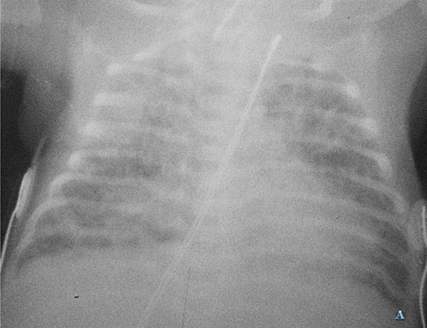 № 2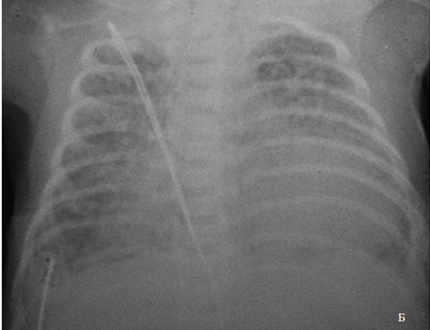 № 3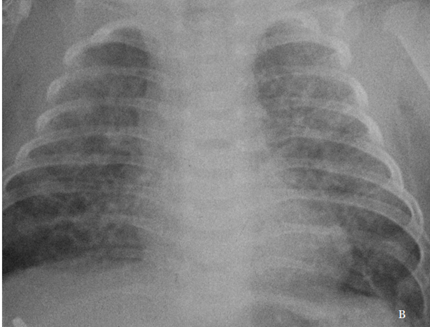 Описание рентгенограммыНомер рентгенограммыЛентообразные транспульмональные уплотнения(тяжи), чередующиеся с зонами просветленияУменьшение прозрачности легочных полей, сопровождающееся нечеткостью контуров сердечной тениСимптомы «матового стекла» в сочетании с «воздушной бронхограммой»Показатель Значение РаCO2 (в мм рт. ст.)РаO2 (в мм рт. ст.)SpО2 (в %)Калорийность питания (в ккал/кг в сутки)Количество аминокислот при парентеральном питании из расчета белка (в г/кг в сутки)Количество жировых эмульсий при парентеральном питании из расчета (в г/кг в сутки)Потребность в жидкости до достижения массы тела2000 грамм (в мл/кг в сутки)Потребность в жидкости к концу первого года жизни (в мл/кг в сутки)Объем питания при начале минимального энтерального питания (в мл/кг в сутки)Масса телаВид смесиСпециализированная смесь для недоношенных детей, содержащая 80 ккал в 100 млСпециализированная смесь для недоношенных детей, содержащая 70 ккал в 100 млАдаптированные смеси для доношенных детейГематокритГемоглобинПотребность новорожденных в ИВЛ/ кислородотерапии Объем трансфузии (в мл/кг массы тела)35 и менее 100 г/л и менеенуждаются в ИВЛ с умеренными или «жесткими» параметрами 30 и менее100 г/л и менеенуждаются в минимальной ИВЛ 25 и менее 80 г/л и менеена дополнительном кислороде, не требуют ИВЛ, но имеюттахикардию (ЧСС более 180 в минуту) или тахипноэ (ЧД более 80 в минуту) в течение 24 ч и менее;25 и менее 80 г/л и менеена дополнительном кислороде, не требуют ИВЛ, но имеютповышение концентрации лактата в крови до 2,5 мЭкв/л и более;25 и менее 80 г/л и менеена дополнительном кислороде, не требуют ИВЛ, но имеютприбавку массы тела менее 10 г/кг массы тела в сутки за предыдущие 4 сут при получении 100 ккал/сут и менее;25 и менее 80 г/л и менеена дополнительном кислороде, не требуют ИВЛ, но имеютучащение эпизодов апноэ и брадикардии (более 9 эпизодов за 1 сут или 2 и менее эпизодов за 1 сут, при которых необходима вентиляция мешком) при получении терапевтических доз метилксантинов;20 и менее 70 г/л и менеебез каких-либо симптомов, с абсолютным количеством ретикулоцитов менее 100000 клеток в 1 мкл ЛекарственныйпрепаратСхема примененияи дозированиеПоказанияСтепень ДН PaO2, мм рт. ст.SpO2, %Норма IIIIIIПоказания к назначению Разовая доза Схема применения